СОВЕТ
по взаимодействию АЛТАЙСКого КРАЕВОго законодательного Собрания с представительными органами муниципальных образованийПроектРЕШЕНИЕ___________________ №________г. БарнаулО законе Алтайского края «О краевом бюджете на 2013 год и на плановый период 2014 и 2015 годов»Заслушав доклад председателя комитета Алтайского краевого Законодательного Собрания по бюджету, налоговой и кредитной политике
А.А. Романенко об условиях формирования краевого бюджета на 2013 год,
о принципах межбюджетных отношений на 2013 год и последующие годы
и о задачах органов государственной власти и местного самоуправления в части финансового обеспечения реализуемых полномочий, Совет РЕШИЛ:1. Рекомендовать органам местного самоуправления:1) подготовить нормативную правовую базу для формирования программных бюджетов муниципальных образований, начиная с бюджета
на 2014 год;2) продолжить практику участия представительных органов в вопросах формирования муниципальных программ и местных бюджетов.3) совместно с органами государственной власти, территориальными подразделениями Федеральной налоговой службы принять меры, направленные на увеличение собственных доходов, активизацию индивидуальной работы с налогоплательщиками и недопущение роста задолженности по обязательным платежам в местные бюджеты;4) провести анализ резервов увеличения доходов местных бюджетов, в том числе полноты налогооблагаемой базы, налоговых ставок и размеров арендной платы;5) обеспечить участие местных бюджетов в софинансировании объектов капитального строительства и капитального ремонта, вошедших в краевую Адресную инвестиционную программу на 2013 год и Губернаторскую программу 80/80.2. Рекомендовать органам государственной власти Алтайского края в ходе исполнения краевого бюджета рассмотреть вопрос об увеличении финансовой помощи органам местного самоуправления.Председатель Совета								           И.И. Лоор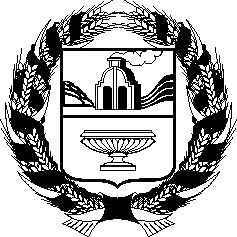 